Tervetuloa 
Suomen Taitoluisteluliiton kauden 2016-2017 palkitsemistilaisuuteen ja MM2017 - vapaaehtoisten karonkkaan!Tilaisuus järjestetään Wanhassa Satamassa (Kanavakatu 5) lauantaina 22.4.2017 klo 18-24.Tilaisuudessa palkittavina ovat vuoden 2017 Suomen mestarit sekä muut ansioituneet urheilijat, toimitsijat ja seurat.  Palkitsemisten lisäksi nautimme maittavan illallisen sekä tanssimme tähtien kanssa. Mukana juhlimassa on seuraväkeä ympäri Suomen sekä taitoluistelun MM-kilpailuiden talkoolaiset, joille tämä juhla on myös kiitos isosta ponnistelusta kevään huikean hienojen kilpailujen järjestelyjen eteen. Tapahtumaan myydään illalliskortteja hintaan 90€ (sisältää illallisen ja ohjelman). Huom! MM-talkoolaisille illallinen on maksuton.Samana päivänä pidetään Hotelli Presidentissä Taitoluisteluliiton kevätliittokokous sekä seuraseminaari.  Koko päivän hinta, sisältäen liittokokouksen, seuraseminaarin ja gaalaillallisen, on 120€. Ilmoittautumiset:
Liittokokous, Seuraseminaari ja Gaalaillallinen
Gaalaillallinen, VAIN MM-Talkoolainen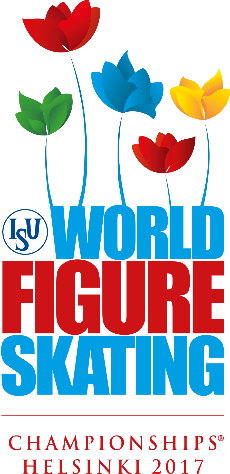 Buffet-illallinenMenuBuffet-illallinenSavusiika-perunasalaattia, hovimestarinkastiketta Pippuroitua häränpaistia ja paholaisenhilloa Chorizo-couscous-salaattia, kardemummajugurttia 
Paahdettua kurpitsaa, vuohenjuustoa ja rucolaa Caesar salaatti ”naturel”
Vihersalaattia ja versoja
Talon focaccia ja humusta***Vasikanrintaa, Marsala-kastiketta ja paistettuja gnoccheja ***Tiramisu***Kuohuviini
2 drinkkilippua (virvoke, olut, puna/valkoviini)***